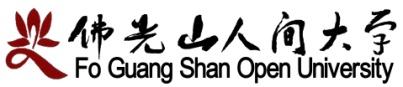 生 死 謎 藏「生命關懷學程」--生死學通識研習課程『生、老、病、死』雖是人生必經的過程，人一生了病，除了身體的病痛外，還有心理靈性上的恐懼。如何面對『生死』？自古便是一個難解、奧妙的哲學、信仰、生命課題。透過課程學習，啟發對生命真諦的思索、體會關懷因病痛折磨而使身心靈受苦的病人家屬們，進而對善生、善終、善別的安排有所意會與準備，本著佛法的精神，結合安寧療護，引入社會大眾的生活中，共同倡導、喚起現代人對自我生命課題的關注和正確認識。講師：慧開法師(南華大學副校長)       蔡昌雄教授(南華大學生死學系教授)       永有法師(南華大學生死學系教授)研習目標：1.傳遞正確生死觀，培養對生命的省思與觀照2.學習安頓自我身心的能力3.培養臨終陪伴與關懷生命課題應有的基本概念與知能4.提供生死教育在職進修的管道主辦單位：南華大學、	財團法人人間文教基金會協辦單位：佛光山人間大學台北分校    執行單位：佛光山人間大學總部參加對象：	1.寺院道場之僧俗二眾、佛光會會員2.對安寧療護、臨終關懷、生死教育有興趣之社會大眾 3. 推廣「生命教育」理念熱心人士與夥伴 (公務人員可申請公教研習時數證明)報名費用：新生學費4000元 ，2人同行95折，4人同行9折 (限新生)          舊生學費3500元（凡參加過佛光山人間大學總部課程之學員）研習人數：50名【額滿截止】研習日期：11/24、12/8、12/22、  共24小時研習地點：佛光山台北道場(台北市松隆路327號13樓)報名地點：佛光山人間大學總部    洽詢電話：02-27620112#2346   02-8787-0306研習內容：課程設計以主題式教學為主，輔以當今生死學發展之議題。生死學的形成與發展、生死意義的探索、生命倫理學議題探討：自殺問題、墮胎與放生、器官移植、安樂死..等、生命之旅工作坊-探討前世今身、生死關懷：如何向生命告別、臨終關懷與生命意義、生死管理：生死禮儀與殯葬管理-台灣的生死禮俗「生命關懷學程」--生死學通識研習課程 No.     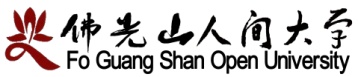 生 死 謎 藏「生命關懷學程」--生死學通識研習課程姓   名性 別性 別性 別□男 □女□男 □女□男 □女報名日期報名日期     年     月      日     年     月      日通訊地址服務機構服務縣市服務縣市服務縣市職 稱職 稱職 稱聯絡電話HOOOOOO手機(必填)手機(必填)手機(必填)手機(必填)E-mailFAX出生日期務必填寫用於證書上    年     月    日    年     月    日    年     月    日身份證字號若需申請公教研習時數必填寫身份證字號若需申請公教研習時數必填寫身份證字號若需申請公教研習時數必填寫身份證字號若需申請公教研習時數必填寫公教研習時數□需要  □不需要□需要  □不需要□需要  □不需要報名別報名別報名別□新生  □舊生  □2人同行  □4人同行□新生  □舊生  □2人同行  □4人同行□新生  □舊生  □2人同行  □4人同行□新生  □舊生  □2人同行  □4人同行□新生  □舊生  □2人同行  □4人同行學習背景□曾上過其他生死學相關系列課程 如               □未曾上過生死學相關系列課程□曾上過其他生死學相關系列課程 如               □未曾上過生死學相關系列課程□曾上過其他生死學相關系列課程 如               □未曾上過生死學相關系列課程□曾上過其他生死學相關系列課程 如               □未曾上過生死學相關系列課程□曾上過其他生死學相關系列課程 如               □未曾上過生死學相關系列課程□曾上過其他生死學相關系列課程 如               □未曾上過生死學相關系列課程□曾上過其他生死學相關系列課程 如               □未曾上過生死學相關系列課程□曾上過其他生死學相關系列課程 如               □未曾上過生死學相關系列課程□曾上過其他生死學相關系列課程 如               □未曾上過生死學相關系列課程□曾上過其他生死學相關系列課程 如               □未曾上過生死學相關系列課程□曾上過其他生死學相關系列課程 如               □未曾上過生死學相關系列課程消息來源□報紙□親朋介紹□網路□傳單□其他□報紙□親朋介紹□網路□傳單□其他□報紙□親朋介紹□網路□傳單□其他□報紙□親朋介紹□網路□傳單□其他□報紙□親朋介紹□網路□傳單□其他□報紙□親朋介紹□網路□傳單□其他教育程度教育程度□國中□高中□大專□大學□碩博士□國中□高中□大專□大學□碩博士□國中□高中□大專□大學□碩博士費   用□現金   請至佛光山人間大學總部繳費 (台北市松隆路327號13樓)      連絡電話:02-27620112#2346    02-87870306匯款日期                  匯款專戶：合作金庫三民分行       戶名：財團法人人間文教基金會   帳號 0590-765-937339    【請將匯款收據連同報名表傳真02-8787-0706】  * 報名費用：新生學費4000元2人同行95折，4人同行9折（限新生） * 舊生學費3500元（凡參加過佛光山人間大學總部課程之學員） □現金   請至佛光山人間大學總部繳費 (台北市松隆路327號13樓)      連絡電話:02-27620112#2346    02-87870306匯款日期                  匯款專戶：合作金庫三民分行       戶名：財團法人人間文教基金會   帳號 0590-765-937339    【請將匯款收據連同報名表傳真02-8787-0706】  * 報名費用：新生學費4000元2人同行95折，4人同行9折（限新生） * 舊生學費3500元（凡參加過佛光山人間大學總部課程之學員） □現金   請至佛光山人間大學總部繳費 (台北市松隆路327號13樓)      連絡電話:02-27620112#2346    02-87870306匯款日期                  匯款專戶：合作金庫三民分行       戶名：財團法人人間文教基金會   帳號 0590-765-937339    【請將匯款收據連同報名表傳真02-8787-0706】  * 報名費用：新生學費4000元2人同行95折，4人同行9折（限新生） * 舊生學費3500元（凡參加過佛光山人間大學總部課程之學員） □現金   請至佛光山人間大學總部繳費 (台北市松隆路327號13樓)      連絡電話:02-27620112#2346    02-87870306匯款日期                  匯款專戶：合作金庫三民分行       戶名：財團法人人間文教基金會   帳號 0590-765-937339    【請將匯款收據連同報名表傳真02-8787-0706】  * 報名費用：新生學費4000元2人同行95折，4人同行9折（限新生） * 舊生學費3500元（凡參加過佛光山人間大學總部課程之學員） □現金   請至佛光山人間大學總部繳費 (台北市松隆路327號13樓)      連絡電話:02-27620112#2346    02-87870306匯款日期                  匯款專戶：合作金庫三民分行       戶名：財團法人人間文教基金會   帳號 0590-765-937339    【請將匯款收據連同報名表傳真02-8787-0706】  * 報名費用：新生學費4000元2人同行95折，4人同行9折（限新生） * 舊生學費3500元（凡參加過佛光山人間大學總部課程之學員） □現金   請至佛光山人間大學總部繳費 (台北市松隆路327號13樓)      連絡電話:02-27620112#2346    02-87870306匯款日期                  匯款專戶：合作金庫三民分行       戶名：財團法人人間文教基金會   帳號 0590-765-937339    【請將匯款收據連同報名表傳真02-8787-0706】  * 報名費用：新生學費4000元2人同行95折，4人同行9折（限新生） * 舊生學費3500元（凡參加過佛光山人間大學總部課程之學員） □現金   請至佛光山人間大學總部繳費 (台北市松隆路327號13樓)      連絡電話:02-27620112#2346    02-87870306匯款日期                  匯款專戶：合作金庫三民分行       戶名：財團法人人間文教基金會   帳號 0590-765-937339    【請將匯款收據連同報名表傳真02-8787-0706】  * 報名費用：新生學費4000元2人同行95折，4人同行9折（限新生） * 舊生學費3500元（凡參加過佛光山人間大學總部課程之學員） □現金   請至佛光山人間大學總部繳費 (台北市松隆路327號13樓)      連絡電話:02-27620112#2346    02-87870306匯款日期                  匯款專戶：合作金庫三民分行       戶名：財團法人人間文教基金會   帳號 0590-765-937339    【請將匯款收據連同報名表傳真02-8787-0706】  * 報名費用：新生學費4000元2人同行95折，4人同行9折（限新生） * 舊生學費3500元（凡參加過佛光山人間大學總部課程之學員） □現金   請至佛光山人間大學總部繳費 (台北市松隆路327號13樓)      連絡電話:02-27620112#2346    02-87870306匯款日期                  匯款專戶：合作金庫三民分行       戶名：財團法人人間文教基金會   帳號 0590-765-937339    【請將匯款收據連同報名表傳真02-8787-0706】  * 報名費用：新生學費4000元2人同行95折，4人同行9折（限新生） * 舊生學費3500元（凡參加過佛光山人間大學總部課程之學員） □現金   請至佛光山人間大學總部繳費 (台北市松隆路327號13樓)      連絡電話:02-27620112#2346    02-87870306匯款日期                  匯款專戶：合作金庫三民分行       戶名：財團法人人間文教基金會   帳號 0590-765-937339    【請將匯款收據連同報名表傳真02-8787-0706】  * 報名費用：新生學費4000元2人同行95折，4人同行9折（限新生） * 舊生學費3500元（凡參加過佛光山人間大學總部課程之學員） □現金   請至佛光山人間大學總部繳費 (台北市松隆路327號13樓)      連絡電話:02-27620112#2346    02-87870306匯款日期                  匯款專戶：合作金庫三民分行       戶名：財團法人人間文教基金會   帳號 0590-765-937339    【請將匯款收據連同報名表傳真02-8787-0706】  * 報名費用：新生學費4000元2人同行95折，4人同行9折（限新生） * 舊生學費3500元（凡參加過佛光山人間大學總部課程之學員） 個資使用同意書（請勾選）『本人了解並同意財團法人人間文教基金會及佛光山寺派下各單位得將本人所填寫包括先前已提供及未來提供的個人資料蒐集、處理、使用在功德徵信、法會、活動及未來各項活動通知、帳務處理與功德主提報等作業。且本人提供之本人以外其他個人資料，本人已以適當方式使該人等知悉及同意其個人資料會提供予財團法人人間文教基金會及佛光山寺派下相關單位，進行蒐集、處理或利用。』
□同意     □不同意         填表人簽名/蓋章： 『本人了解並同意財團法人人間文教基金會及佛光山寺派下各單位得將本人所填寫包括先前已提供及未來提供的個人資料蒐集、處理、使用在功德徵信、法會、活動及未來各項活動通知、帳務處理與功德主提報等作業。且本人提供之本人以外其他個人資料，本人已以適當方式使該人等知悉及同意其個人資料會提供予財團法人人間文教基金會及佛光山寺派下相關單位，進行蒐集、處理或利用。』
□同意     □不同意         填表人簽名/蓋章： 『本人了解並同意財團法人人間文教基金會及佛光山寺派下各單位得將本人所填寫包括先前已提供及未來提供的個人資料蒐集、處理、使用在功德徵信、法會、活動及未來各項活動通知、帳務處理與功德主提報等作業。且本人提供之本人以外其他個人資料，本人已以適當方式使該人等知悉及同意其個人資料會提供予財團法人人間文教基金會及佛光山寺派下相關單位，進行蒐集、處理或利用。』
□同意     □不同意         填表人簽名/蓋章： 『本人了解並同意財團法人人間文教基金會及佛光山寺派下各單位得將本人所填寫包括先前已提供及未來提供的個人資料蒐集、處理、使用在功德徵信、法會、活動及未來各項活動通知、帳務處理與功德主提報等作業。且本人提供之本人以外其他個人資料，本人已以適當方式使該人等知悉及同意其個人資料會提供予財團法人人間文教基金會及佛光山寺派下相關單位，進行蒐集、處理或利用。』
□同意     □不同意         填表人簽名/蓋章： 『本人了解並同意財團法人人間文教基金會及佛光山寺派下各單位得將本人所填寫包括先前已提供及未來提供的個人資料蒐集、處理、使用在功德徵信、法會、活動及未來各項活動通知、帳務處理與功德主提報等作業。且本人提供之本人以外其他個人資料，本人已以適當方式使該人等知悉及同意其個人資料會提供予財團法人人間文教基金會及佛光山寺派下相關單位，進行蒐集、處理或利用。』
□同意     □不同意         填表人簽名/蓋章： 『本人了解並同意財團法人人間文教基金會及佛光山寺派下各單位得將本人所填寫包括先前已提供及未來提供的個人資料蒐集、處理、使用在功德徵信、法會、活動及未來各項活動通知、帳務處理與功德主提報等作業。且本人提供之本人以外其他個人資料，本人已以適當方式使該人等知悉及同意其個人資料會提供予財團法人人間文教基金會及佛光山寺派下相關單位，進行蒐集、處理或利用。』
□同意     □不同意         填表人簽名/蓋章： 『本人了解並同意財團法人人間文教基金會及佛光山寺派下各單位得將本人所填寫包括先前已提供及未來提供的個人資料蒐集、處理、使用在功德徵信、法會、活動及未來各項活動通知、帳務處理與功德主提報等作業。且本人提供之本人以外其他個人資料，本人已以適當方式使該人等知悉及同意其個人資料會提供予財團法人人間文教基金會及佛光山寺派下相關單位，進行蒐集、處理或利用。』
□同意     □不同意         填表人簽名/蓋章： 『本人了解並同意財團法人人間文教基金會及佛光山寺派下各單位得將本人所填寫包括先前已提供及未來提供的個人資料蒐集、處理、使用在功德徵信、法會、活動及未來各項活動通知、帳務處理與功德主提報等作業。且本人提供之本人以外其他個人資料，本人已以適當方式使該人等知悉及同意其個人資料會提供予財團法人人間文教基金會及佛光山寺派下相關單位，進行蒐集、處理或利用。』
□同意     □不同意         填表人簽名/蓋章： 『本人了解並同意財團法人人間文教基金會及佛光山寺派下各單位得將本人所填寫包括先前已提供及未來提供的個人資料蒐集、處理、使用在功德徵信、法會、活動及未來各項活動通知、帳務處理與功德主提報等作業。且本人提供之本人以外其他個人資料，本人已以適當方式使該人等知悉及同意其個人資料會提供予財團法人人間文教基金會及佛光山寺派下相關單位，進行蒐集、處理或利用。』
□同意     □不同意         填表人簽名/蓋章： 『本人了解並同意財團法人人間文教基金會及佛光山寺派下各單位得將本人所填寫包括先前已提供及未來提供的個人資料蒐集、處理、使用在功德徵信、法會、活動及未來各項活動通知、帳務處理與功德主提報等作業。且本人提供之本人以外其他個人資料，本人已以適當方式使該人等知悉及同意其個人資料會提供予財團法人人間文教基金會及佛光山寺派下相關單位，進行蒐集、處理或利用。』
□同意     □不同意         填表人簽名/蓋章： 『本人了解並同意財團法人人間文教基金會及佛光山寺派下各單位得將本人所填寫包括先前已提供及未來提供的個人資料蒐集、處理、使用在功德徵信、法會、活動及未來各項活動通知、帳務處理與功德主提報等作業。且本人提供之本人以外其他個人資料，本人已以適當方式使該人等知悉及同意其個人資料會提供予財團法人人間文教基金會及佛光山寺派下相關單位，進行蒐集、處理或利用。』
□同意     □不同意         填表人簽名/蓋章： 注意事項開課後，不辦理轉班、退費。   2.請假或補課，請事先來電聯絡。開課後，不辦理轉班、退費。   2.請假或補課，請事先來電聯絡。開課後，不辦理轉班、退費。   2.請假或補課，請事先來電聯絡。開課後，不辦理轉班、退費。   2.請假或補課，請事先來電聯絡。開課後，不辦理轉班、退費。   2.請假或補課，請事先來電聯絡。開課後，不辦理轉班、退費。   2.請假或補課，請事先來電聯絡。開課後，不辦理轉班、退費。   2.請假或補課，請事先來電聯絡。開課後，不辦理轉班、退費。   2.請假或補課，請事先來電聯絡。開課後，不辦理轉班、退費。   2.請假或補課，請事先來電聯絡。開課後，不辦理轉班、退費。   2.請假或補課，請事先來電聯絡。開課後，不辦理轉班、退費。   2.請假或補課，請事先來電聯絡。日期時  間主      題上課時數講師11/23（六）09:30-10:00開營喜相逢0.5小時妙旭法師/佛光山人間大學教務主任11/23（六）10:00-17:30課程設計以主題式教學為主，輔以當今生死學發展之議題。生死學的形成與發展：    介紹生死學的形成、生死學研究的範疇、    生死學的探索議題、生死學的未來發展方向6小時蔡昌雄/南華大學生死學系教授12/8（日）10:00-17:30生死意義的探索：   生命意義的開展、探索生命的生老病死、   生死問題與宗教探索6小時慧開法師/南華大學學術副校長12/22（日）10:00-17:30生命之旅工作坊-探討前世今生6小時永有法師/南華大學生死學系教授1/5（日）10:00-17:30生命倫理學議題探討：   自殺問題、墮胎與放生、器官移植   生死問題的思考：自殺、墮胎、死刑、安樂死◎ 生死教育：如何向生命告別◎ 生死關懷：臨終關懷與生命意義◎ 生死管理：生死禮儀與殯葬管理-台灣的生死禮俗6小時慧開法師/南華大學學術副校長1/5（日）17:30 結營典禮6小時妙旭法師/佛光山人間大學教務主任